РОЗПОРЯДЖЕННЯ МІСЬКОГО ГОЛОВИм. Сумивід  19.10.2018  № 382-Р З метою вирішення питання щодо недопущення залишення споживачів міста Суми без тепла в зимовий період, забезпечення своєчасного початку опалювального періоду 2018-2019 років у місті та функціонування Дирекції котельні Північного промислового вузла ПАТ «Сумське машинобудівне науково-виробниче об’єднання», керуючись пунктом 8 частини четвертої статті 42 Закону України «Про місцеве самоврядування в Україні»:Скликати позачергову ХLVІI сесію Сумської міської ради VІІ скликання 26 жовтня 2018 року о 10 годині в сесійній залі Будинку обласної ради (майдан Незалежності, 2).Унести на розгляд Сумської міської ради питання: «Про звернення до Кабінету Міністрів України, Національної комісії, що здійснює державне регулювання у сферах енергетики та комунальних послуг, Національної акціонерної компанії «Нафтогаз України» щодо врегулювання ситуації з приводу постачання ПАТ «Сумське машинобудівне науково-виробниче об’єднання» природного газу для забезпечення споживачів міста Суми послугами з теплопостачання».Організацію підготовки і проведення сесії покласти на відділ з організації діяльності ради Сумської міської ради (Божко Н.Г.).Забезпечити:4.1. Начальнику управління з господарських та загальних питань  Сумської міської ради Коцуру М.В. – тиражування матеріалів сесії в необхідній кількості та необхідні умови для проведення сесії (приміщення, робота президії).Директору департаменту комунікацій та інформаційної політики Сумської міської ради Кохан А.І. через засоби масової інформації доведення до відома населення інформації щодо часу і місця проведення позачергової ХLVІI сесії Сумської міської ради.Міський голова									О.М. ЛисенкоБожко Н.Г. 700-615Розіслати: згідно зі списком.Начальник відділу з організації діяльності ради                                                        Н.Г. Божко  Сумської міської радиНачальник відділу протокольної роботи та контролю                                                Л.В. Моша Сумської міської радиНачальник правового управління		  	                      О.В. Чайченко Сумської міської радиЗаступник міського голови, керуючий справами виконавчого комітету                                                                                                С.Я. ПакС П И С О Крозсилки розпорядження міського головиПро скликання позачергової ХLVІI сесії Сумської міської ради VІІ скликання 26 жовтня 2018 року від __________ № _____Бєломару В.В.Божко Н.Г.Кисілю В.Ю. Кохан А.І.Коцуру М.В.  Липовій С.А. Чайченку О.В.Яременку Г.І.Начальник відділу з організації діяльності ради                                                            Н.Г. Божко Сумської міської ради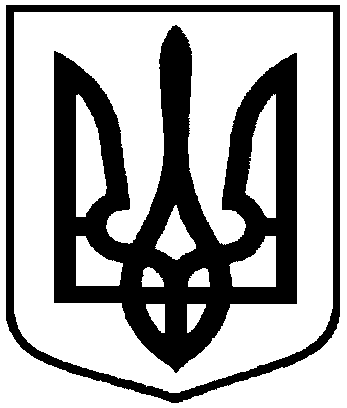 Про скликання позачергової ХLVІI сесії Сумської міської ради VІІ скликання 26 жовтня 2018 року